Drogie Sówki i Rodzice! Oto propozycja zajęć na dziś: „Idzie rak” – zabawa ruchowa. Dziecko porusza się zgodnie z rytmem wiersza: Chodzi sobie mały rak                                       (dziecko idzie cztery kroki do przodu) Raz do przodu, a raz wspak                               (dziecko robi cztery kroki do tyłu) Dokąd idziesz mały raku                                    (dziecko robi cztery kroki do przodu)Tam, gdzie domek z tataraku,                           (dziecko robi cztery kroki do tyłu) bo w nim mama, tata, brat                              (dziecko robi cztery kroki do przodu) i ja, bardzo mały rak                                         (dziecko,  stojąc w miejscu, pokazuje na                                                                                    siebie i  kucają) Podczas kolejnych powtórzeń wprowadzamy różną liczbę kroków do poruszania się w przód i w tył.2, „Odbicie w lustrze” – zabawa ruchowo-naśladowcza. Zabawa z osobą dorosłą. Jedna osoba z pary staje przodem do drugiej osoby która jest  „lustrzanym odbiciem”, wykonuje wymyślone przez siebie ruchy, gesty, miny. Osoba która jest odbiciem w lustrze, naśladują ją. 3, „Moja wesoła rodzina” – (6 latki) zabawa grafomotoryczna z wykorzystaniem Pisze i Liczę str  68. Dziecko rysuje portrety swoich najbliższych, podpisują je, kreśląc po śladzie.(5latki) – mogą wykonać kartę pracy  na kolejnej stronie „Drzewo genealogiczne  czyli drzewo rodziny”. Na górze narysuj portret MAMY i TATY, na dole na środku  narysuj siebie, jeśli masz brata lub siostrę narysuj swoje rodzeństwo w kółeczkach  po prawej i lewej stronie .4. Zachęcam do zobaczenia krótkiej bajki muzycznejPtasie przygody: Mama Dudka i Dudekhttps://www.youtube.com/watch?v=JcF0PDdcP0sPozdrawiamPani Patrycja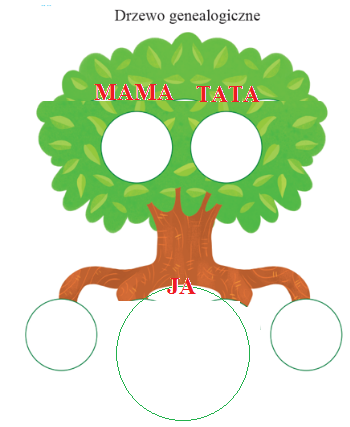 